                                                                             TOWN OF NORTH READING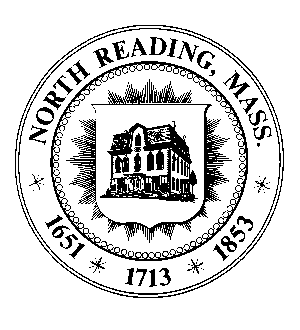            			            ________________________________                             Massachusetts        Department of Public WorksN O T I C EThe Town of  charges a fee, known as the System Development Charge, for all new connections to the public water system.  This fee is intended to provide funding to pay a portion of the capital required to finance the infrastructure improvements needed to supply water to these new customers.  In the case of the North Reading water system, the System Development Charge is based on a portion of the debt service on projects that have been implemented to increase the volume of water the system is able to supply (source expansions) and the volume of water stored for meeting peak hour and fire fighting demands (storage tank construction).The current System Development Charge is $2,500 per connection, as voted by the North Reading Board of Selectmen.The Water Department also charges a fee for supplying and installing a water meter (up to 1-inch).  Fees for meter installations are included in the table of Water Rates and Fees.